Publicado en Madrid el 01/06/2020 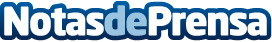 La desratización y desinfección, una solución para acabar con las plagas, según Econtroplagasmadrid Para deshacer esta epidemia e impedir que vuelva aparecer se necesitan servicios de desratización y desinfección. Las ratas son un gran problema para la sociedad, las ven como una amenaza, ya que son animales que pueden transmitir cualquier tipo de enfermedad. En la Edad Media, fueron ellas las transmisoras de la peste negra, desde entonces, este animal está muy mal visto. Se considera un roedor mugriento y descuidado porque su hábitat son las alcantarillas, y su alimento son desechos y desperdiciosDatos de contacto:eduardo laserna676 12 17 77Nota de prensa publicada en: https://www.notasdeprensa.es/la-desratizacion-y-desinfeccion-una-solucion Categorias: Madrid Ecología Jardín/Terraza http://www.notasdeprensa.es